St. Xavier’s College, Jaipur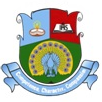 Application for ScholarshipNeed Based17.	Do you receive scholarship from any other source/s for your child’s education? 	(YES/NO) If yes, then how much and from where? 	______________________________________________________________18.	Any Housing /Education/Other Loans presently running. (Kindly attach Loan 	Statement)19.	Christians must bring a letter of recommendation from the Parish Priest. 20. Please provide bank details for reimbursementI, __________________________________________________ (Father/Mother of ___________________________declare that the above facts are correct to the best of my knowledge and belief. And also, if my ward’s attendance is less than 75% and if I have made any false declaration I will accept the cancellation of the scholarship granted and any other action on the part of the college authorities. ________________________Date: ________________________                                      ________________________Signature of Parents Checklist for enclosures Salary statement / pay slip of the Father Salary statement / Payslip of the Mother Copy of Mark Sheet/ Report card of the student for whom the scholarship is appliedConcession Granted/ Not Granted 				If Granted: Pay Rs.________________________Signature: _________________PrincipalPlease note: Grant of scholarship is subject to good progress in studies (not less than 50%) and regular attendance (not less than 75%). No fee scholarship will be granted to those who have failed in the current academic year. The grant of scholarship can be revoked at any time if the information furnished is found to be false or at the discretion of the college management or at the will of the parents.    1Name of the Student2Class & Section3Gender4Category (SC/ST/OBC/Minority/GEN5Mobile Number6Father's Name7Educational Qualification8Occupation9Office Name & Address10Monthly Income 11Mother's Name12Educational Qualification13Occupation14Office Name & Address15Monthly Income Please attach latest pay slip and last 3 months bank statementPlease attach latest pay slip and last 3 months bank statementPlease attach latest pay slip and last 3 months bank statementPlease attach latest pay slip and last 3 months bank statementPlease attach latest pay slip and last 3 months bank statementPlease attach latest pay slip and last 3 months bank statement16Details of Other ChildrenDetails of Other ChildrenDetails of Other ChildrenDetails of Other ChildrenDetails of Other ChildrenChildName of ChildClassSchool /College/InstitutionSchool /College/InstitutionFee Paid12Name of the Account HolderBank Name, BranchAccount NumberIFSCPlease attach a copy of Bank Passbook  or copy of cheque leafPlease attach a copy of Bank Passbook  or copy of cheque leaf